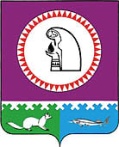 О внесении изменений   в Устав городского поселения ОктябрьскоеВ целях приведения положений устава городского поселения Октябрьское в соответствие с действующим законодательством Российской Федерации, руководствуясь статьей 44 Федерального закона от 06.10.2003 № 131-ФЗ «Об общих принципах организации местного самоуправления в Российской Федерации»,   в связи с принятием Федеральных законов от 18 июля 2011 года № 224-ФЗ «О внесении изменений в статьи 51 и 56 Градостроительного кодекса Российской Федерации и  отдельные законодательные акты Российской Федерации», от 11 июля 2011 года № 192-ФЗ «О внесении изменений в федеральный закон «О безопасности дорожного движения» и отдельные законодательные акты Российской Федерации», от 18 июля 2011 года № 242-ФЗ «О внесении изменений в отдельные законодательные акты Российской Федерации по вопросам осуществления государственного контроля (надзора) и муниципального контроля», от 19 июля 2011 года № 246-ФЗ «Об искусственных земельных участках, созданных на водных объектах, находящихся в федеральной собственности, и о внесении изменений в отдельные законодательные акты Российской Федерации», от 18 июля 2011 года № 243-ФЗ «О внесении изменений в Градостроительный кодекс Российской Федерации и отдельные законодательные акты Российской Федерации», от 21.11.2011г. № 329 – ФЗ «О внесении изменений в отдельные законодательные акты Российской Федерации в связи с совершенствованием государственного управления в области противодействия коррупции», в связи с принятием Федерального закона от 28 ноября 2011 года № 337 – ФЗ «О внесении изменений в Градостроительный Кодекс Российской Федерации и отдельные законодательные акты Российской Федерации», от 25.06.2012 года № 93-ФЗ «О внесении изменений в отдельные законодательные акты Российской федерации по вопросам государственного контроля (надзора) и муниципального контроля», от 25.06.2012 года № 91- ФЗ «О внесении изменений в Федеральный закон «Об общих принципах организации местного самоуправления в российской Федерации», от 10.07.2012 года № 110-ФЗ «О внесении изменений в статьи 4 и 33 Федерального закона «О социальной защите инвалидов в Российской  Федерации» и федеральный закон «Об общих принципах организации местного самоуправления в российской федерации», учитывая результаты публичных слушаний, руководствуясь уставом городского поселения Октябрьское, Совет депутатов городского поселения Октябрьское РЕШИЛ:        1. Внести  в Устав городского поселения Октябрьское, утвержденный решением Совета депутатов городского поселения Октябрьское от 06.10.2008 №171 (в редакции от 11.04.2012 №200) следующие изменения:	1.1. пункт 4 части 1 статьи 4 дополнить словами «в пределах полномочий, установленных законодательством Российской Федерации»  (статья 1 п.п. 1 ФЗ от 25.06.2012 года № 91-ФЗ);  	1.2. пункт  5 части 1 статьи 4 дополнить после слов «в границах населенных пунктов поселения»  - «и обеспечение безопасности дорожного движения на них»; ( п. 5 ч. 1 ст. 14 . Федерального закона от 06.10.2003 года № 131- ФЗ  в редакции  № 192-ФЗ от 11.07.2011 года)1.3. пункт 5 части 1 статьи 4 после слов «и обеспечение функционирования парковок (парковочных мест)» дополнить словами «осуществление муниципального контроля за сохранностью автомобильных дорог местного значения в границах населенных пунктов поселения»; ( п. 5  ч. 1 ст. 14 Федерального закона от 06.10.2003 года № 131- ФЗ в редакции № 242-ФЗ от 18.07.2011 года)1.4. пункт 6 части 1 статьи 4 изложить в следующей редакции: «Обеспечение проживающих в поселении и нуждающихся в жилых помещениях малоимущих граждан жилыми помещениями, организация строительства и содержания муниципального жилищного фонда, создание условий для жилищного строительства, осуществление муниципального жилищного контроля, а также иных полномочий органов местного самоуправления в соответствии с жилищным законодательством» (ст. 20 п.п.1 Федерального закона от 25.06.2012 года № 93-ФЗ); 1.5.  часть 1 статьи 5 дополнить пунктом следующего содержания: « 11) оказание поддержки общественным объединениям инвалидов, а также созданным общероссийскими общественными объединениями инвалидов организациям  в соответствии с федеральным законом  от 24 ноября 1995 года № 181-ФЗ «О социальной защите инвалидов в Российской Федерации» ( статья 2 п.п.1 ФЗ от 10.07.2012 года № 110-ФЗ); 1.6. пункт  17 части  1 статьи  4  дополнить словами: «включая обеспечение свободного доступа граждан к водным объектам общего пользования и береговым полосам»; ( пункт 15 ч. 1 ст. 14  Федерального закона от 06.10.2003 года № 131- ФЗ в редакции № 246-ФЗ от 19.07.2011 года).1.7. пункт 20 части 1 статьи 4 изложить в новой редакции следующего содержания: « Утверждение правил благоустройства территории поселения,  устанавливающих в том числе требования по содержанию зданий (включая жилые дома), сооружений и земельных участков, на которых они расположены, к внешнему виду фасадов  и ограждений  соответствующих зданий и сооружений, перечень работ по благоустройству и периодичность их выполнения; установление порядка участия собственников зданий  (помещений в них)  и сооружений в благоустройстве  прилегающих территорий; организация  благоустройства  территории поселения ( включая освещение улиц, озеленение территории, установку указателей с наименованиями   улиц и номерами домов, размещение и содержание малых архитектурных форм), а также использования  охраны, защиты, воспроизводства городских лесов, лесов особо охраняемых природных территорий,  расположенных в границах населенных пунктов поселения;» ( в редакции федерального закона от30 ноября 2011 года № 361 – ФЗ). 1.8. пункт 21 статьи 4 изложить в следующей редакции: «утверждение генеральных планов поселения, правил землепользования и застройки, утверждение подготовленной на основе генеральных планов поселения документации по планировке территории, выдача разрешений на строительство (за исключением случаев, предусмотренных Градостроительным кодексом Российской Федерации, иными федеральными законами), разрешений на ввод объектов в эксплуатацию при осуществлении строительства, реконструкции объектов капитального строительства, расположенных на территории поселения, утверждение местных нормативов градостроительного проектирования поселений, резервирование земель и изъятие, в том числе путем выкупа, земельных участков в границах поселения для муниципальных нужд, осуществление муниципального земельного контроля за использованием земель поселения;  (в ред. федеральных законов от 18.07.2011 N 224-ФЗ, от 18.07.2011 N 242-ФЗ, от 18.07.2011 N 243-ФЗ, от 25.06.2012 N 93-ФЗ)1.9. Пункт 22 части 1 статьи 4 изложить в новой редакции следующего содержания: « присвоение наименований улицам, площадям и иным территориям проживания граждан в населенных пунктах, установление нумерации домов;» ( в редакции федерального закона от30 ноября 2011 года № 361 – ФЗ)1.10. пункт 28 части 1 статьи 4 дополнить словами  « а также осуществление муниципального контроля в области использования и охраны особо охраняемых природных территорий местного значения»; п. 27  ч. 1 ст. 14 Федерального закона от 06.10.2003 года № 131-ФЗ в редакции № 242-ФЗ от 18.07.2011 года).1.11 пункт 32 части 1 статьи 4  - слова «и надзора» исключить; п.31 ч. 1 ст. 14 Федерального закона от 06.10.2003 года № 131-ФЗ в редакции № 242-ФЗ от 18.07.2011 года)1.12. часть 1 статьи 4 дополнить пунктом 36 следующего содержания: «36) Осуществление муниципального контроля за проведением муниципальных лотерей»; (п.35 ч. 1ст. 14 Федерального закона Российской Федерации от 06.10.2003 года № 131-ФЗ в редакции № 242-ФЗ от 18.07.2011 года)1.13. часть 1 статьи 4 дополнить пунктом 37 следующего содержания «37) Осуществление муниципального контроля на территории особой экономический зоны»; (в редакции № 242-ФЗ от 18.07.2011 года).1.14. Пункт 3 части 4 статьи 11 после слов «проекты межевания территорий,»  дополнить словами: « проекты правил благоустройства территорий» ( в редакции федерального закона от30 ноября 2011 года № 361 – ФЗ)1.15. В пункте 2 части 2 статьи 18 слова «не имеющие нормативного характера»  исключить ( в редакции федерального закона от30 ноября 2011 года № 361 – ФЗ)1.16. Дополнить статью 21 пунктом 5 следующего содержания: « 5) Депутат Совета поселения должен соблюдать ограничения и запреты и исполнять обязанности, которые установлены  Федеральным законом от 25 декабря 2008 года № 273-ФЗ «О противодействии коррупции» и другими федеральными законами» ( в редакции ФЗ   от 21.11.2011г. № 329 – ФЗ). 1.17. Дополнить статью  24 пунктом 7 следующего содержания: «Глава муниципального образования должен соблюдать ограничения и запреты и исполнять обязанности, которые установлены  Федеральным законом от 25 декабря 2008 года № 273-ФЗ «О противодействии коррупции» и другими федеральными законами» (в редакции ФЗ   от 21.11.2011г. № 329 – ФЗ).1.18. Статью 33 дополнить абзацем следующего содержания: «Глава муниципального образования издает постановления и распоряжения по иным вопросам, отнесенным к его компетенции уставом муниципального образования в соответствии с федеральными законами.» (в редакции федерального закона от30 ноября 2011 года № 361 – ФЗ). 1.19. Дополнить часть 1 статьи 27 пунктом 15 следующего содержания: « в случае несоблюдения ограничений установленных Федеральным законом от 25 декабря 2008 года № 273-ФЗ «О противодействии коррупции» и другими федеральными законами»  ( в редакции ФЗ   от 21.11.2011г. № 329 – ФЗ). 1.20. Дополнить часть 2 статьи 27.1 пунктом 4 следующего содержания: « 4) Несоблюдение ограничений и запретов и неисполнение обязанностей, которые установлены Федеральным законом от 25 декабря 2008 года № 273-ФЗ «О противодействии коррупции»  и другими федеральными законами»  ( в редакции ФЗ   от 21.11.2011г. № 329 – ФЗ). 1.21. Часть 3 ст. 28 после слов «является муниципальным» дополнить словом «казенным» (в редакции федерального закона от 30 ноября 2011 года № 361 – ФЗ). 1.22. Пункт 13 части 5 статьи 29 после слов «предприятиями и учреждениями»  дополнить словами следующей редакции «и работы, выполняемые муниципальными предприятиями и учреждениями»  (в редакции федерального закона от 30 ноября 2011 года № 361 – ФЗ). 1.23. статью 29.1. дополнить абзацем четвертым следующего содержания «Орган местного самоуправления вправе организовывать и осуществлять муниципальный  контроль по вопросам, предусмотренным федеральными законами»; (в редакции № 242-ФЗ от 18.07.2011 года).1.24. статью 29.1. дополнить абзацем пятым следующего содержания  «К отношениям, связанным с осуществлением муниципального контроля, организацией и проведением проверок юридических лиц, индивидуальных предпринимателей, применяются положения федерального закона от 26.12.2008 года № 294 – ФЗ «О защите прав юридических лиц и индивидуальных предпринимателей при осуществлении государственного контроля (надзора) и муниципального контроля.»  ст. 17.1 Федерального закона от 06.10.2003 года № 131-ФЗ в редакции № 242-ФЗ от 18.07.2011 года).1.25. часть 1 статьи 4 дополнить пунктом 38 следующего содержания: «38) обеспечение выполнения работ, необходимых для создания искусственных земельных участков для нужд поселения, проведения открытого аукциона на право заключить договор о создании искусственного земельного участка в соответствии с федеральным законом»; ( п.37 ч. 1 ст. 17 Федерального закона от 06.10.2003 года № 131-ФЗ в редакции № 246-ФЗ от 19.07.2011 года)1.26. часть 3 статьи 32 изложить в новой редакции: «Решения, принятые Советом депутатов, подписываются председателем Совета депутатов поселения, после чего нормативные правовые акты направляются для подписания и обнародования главе поселения. Подпись главы муниципального образования завершает процедуру издания нормативного правового акта. Подписи главы поселения и председателя Совета депутатов располагаются на одном уровне» (часть 5 ст. 43  федерального закона от 06.10.2003 года № 131-ФЗ в редакции № 361-ФЗ от 30.11.2011г.)   1.27. Часть 1 статьи 38 дополнить абзацем следующего содержания: «иное имущество, необходимое для осуществления полномочий по решению вопросов местного значения»  (в редакции федерального закона от30 ноября 2011 года № 361 – ФЗ). 1.28. В части 5 статьи 48  слова « в течение 10 дней» заменить словами « в течение 7 дней со дня его поступления из территориального органа  уполномоченного федерального органа исполнительной власти»  (в редакции федерального закона от30 ноября 2011 года № 361 – ФЗ).         2. Считать утратившими силу:         2.1. решение Совета депутатов городского поселения Октябрьское от 18.10.2012 года № 248 «О внесении изменений в Устав городского поселения Октябрьское»;         2.2.  решение Совета депутатов городского поселения Октябрьское от 27.12.2012 года № 261 «О внесении изменений в решение Совета депутатов городского поселелния Октябрьское от 18.10.2012 года № 248».         3. Осуществить государственную регистрацию внесенных изменений   в Устав в Управлении Министерства юстиции Российской Федерации по Ханты-Мансийскому автономному округу - Югре.        4. Решение вступает в силу после его официального опубликования.        5. Опубликовать настоящее решение в газете «Октябрьские вести» и разместить на сайте www.adminoktpos.ru  в системе Интернет в течение 7 дней со дня поступления из Управления Министерства юстиции Российской Федерации по Ханты-Мансийскому автономному округу – Югре после государственной регистрации.        6. Контроль за исполнением решения возложить на постоянную комиссию Совета депутатов городского поселения Октябрьское по социальным вопросам (Филатова Т.И.).Глава городского 						Председатель Совета депутатов поселения Октябрьское 					городского поселения Октябрьское_____________ П.К. Кашапов 				 _____________ Л.Н. Черкасова «____»____________ 2013 года				«______»____________ 2013 года                                                                                                                                                                                                                                                       СОВЕТ ДЕПУТАТОВ ГОРОДСКОГО ПОСЕЛЕНИЯ ОКТЯБРЬСКОЕОктябрьского районаХанты-Мансийского автономного округа-ЮгрыРЕШЕНИЕ                                                                                                                                                                                                                                                      СОВЕТ ДЕПУТАТОВ ГОРОДСКОГО ПОСЕЛЕНИЯ ОКТЯБРЬСКОЕОктябрьского районаХанты-Мансийского автономного округа-ЮгрыРЕШЕНИЕ                                                                                                                                                                                                                                                      СОВЕТ ДЕПУТАТОВ ГОРОДСКОГО ПОСЕЛЕНИЯ ОКТЯБРЬСКОЕОктябрьского районаХанты-Мансийского автономного округа-ЮгрыРЕШЕНИЕ                                                                                                                                                                                                                                                      СОВЕТ ДЕПУТАТОВ ГОРОДСКОГО ПОСЕЛЕНИЯ ОКТЯБРЬСКОЕОктябрьского районаХанты-Мансийского автономного округа-ЮгрыРЕШЕНИЕ                                                                                                                                                                                                                                                      СОВЕТ ДЕПУТАТОВ ГОРОДСКОГО ПОСЕЛЕНИЯ ОКТЯБРЬСКОЕОктябрьского районаХанты-Мансийского автономного округа-ЮгрыРЕШЕНИЕ                                                                                                                                                                                                                                                      СОВЕТ ДЕПУТАТОВ ГОРОДСКОГО ПОСЕЛЕНИЯ ОКТЯБРЬСКОЕОктябрьского районаХанты-Мансийского автономного округа-ЮгрыРЕШЕНИЕ                                                                                                                                                                                                                                                      СОВЕТ ДЕПУТАТОВ ГОРОДСКОГО ПОСЕЛЕНИЯ ОКТЯБРЬСКОЕОктябрьского районаХанты-Мансийского автономного округа-ЮгрыРЕШЕНИЕ                                                                                                                                                                                                                                                      СОВЕТ ДЕПУТАТОВ ГОРОДСКОГО ПОСЕЛЕНИЯ ОКТЯБРЬСКОЕОктябрьского районаХанты-Мансийского автономного округа-ЮгрыРЕШЕНИЕ                                                                                                                                                                                                                                                      СОВЕТ ДЕПУТАТОВ ГОРОДСКОГО ПОСЕЛЕНИЯ ОКТЯБРЬСКОЕОктябрьского районаХанты-Мансийского автономного округа-ЮгрыРЕШЕНИЕ                                                                                                                                                                                                                                                      СОВЕТ ДЕПУТАТОВ ГОРОДСКОГО ПОСЕЛЕНИЯ ОКТЯБРЬСКОЕОктябрьского районаХанты-Мансийского автономного округа-ЮгрыРЕШЕНИЕ«05»марта 2013г.№271п.г.т. Октябрьскоеп.г.т. Октябрьскоеп.г.т. Октябрьскоеп.г.т. Октябрьскоеп.г.т. Октябрьскоеп.г.т. Октябрьскоеп.г.т. Октябрьскоеп.г.т. Октябрьскоеп.г.т. Октябрьскоеп.г.т. Октябрьское